									ПРИЛОЖЕНИЕ По данным мониторинга социально-экономического развития города за январь-февраль 2024 года крупные и средние предприятия и организации города обеспечили объемы производства, выполненных работ (услуг) на сумму 124,2 млрд. рублей с темпом роста 131,9%.Увеличение показали: промышленность в 1,6 раза, сельское хозяйство в 1,6 раза, строительство + 52,5%, оптовая торговля + 44,6%, транспорт + 28,8%, платные услуги населению + 27,3%, розничная торговля + 7,3%. Среднемесячная заработная плата в расчете на одного работника в Новороссийске по крупным и средним предприятиям увеличилась на 15,1%. На 01 марта 2024 года численность официально зарегистрированных безработных составила 424 человека. Уровень регистрируемой безработицы 0,2% (среднекраевой показатель 0,3%), за аналогичный период 2023 года показатель составлял 0,3%.                            Слайд 1                 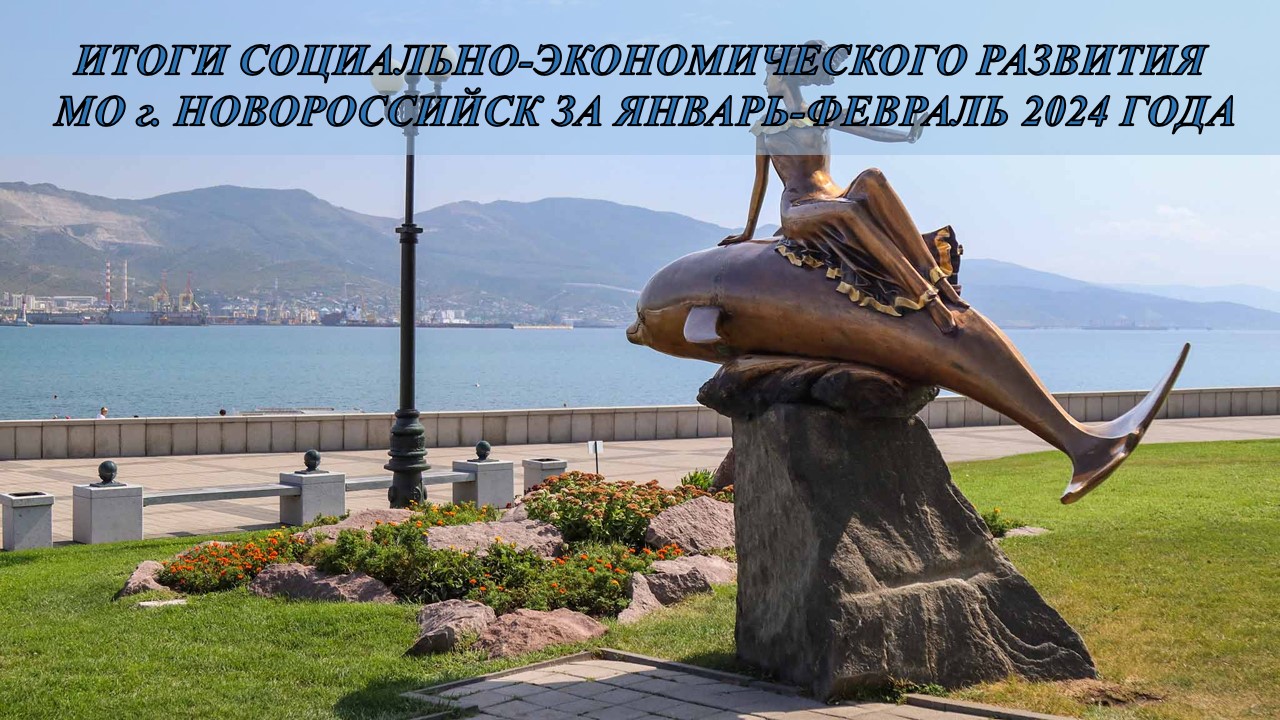                              Слайд 2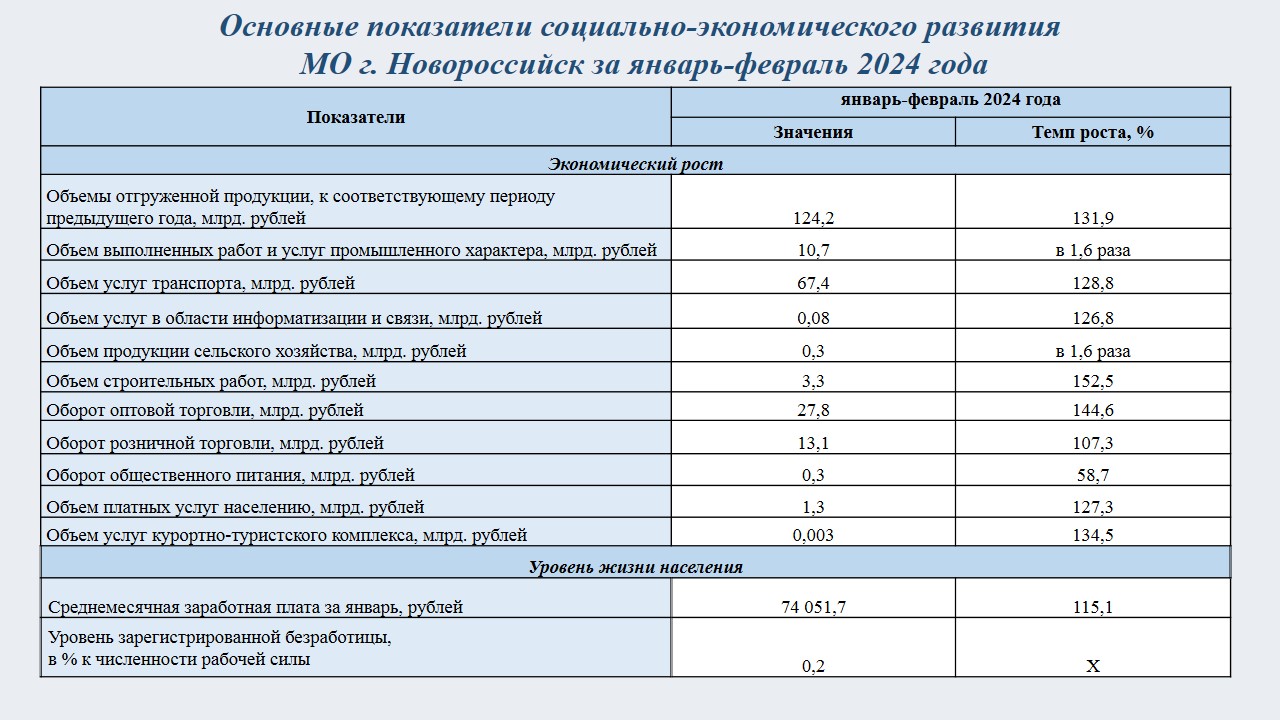 